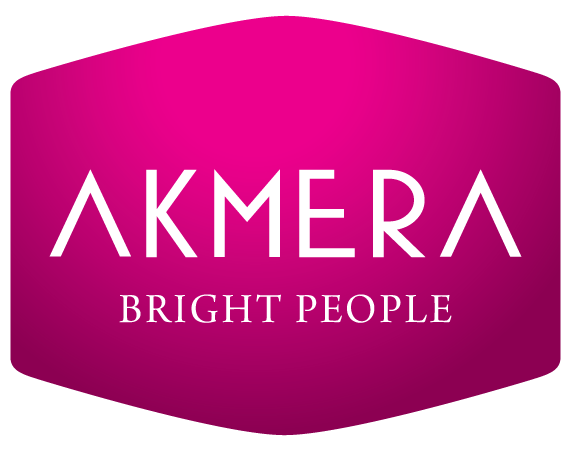 Кадровое агентство				   www.akmerabrightpeople.com                   +7 495 645 5604Анкета соискателяКонтактная информацияКонтактная информацияКонтактная информацияКонтактная информацияКонтактная информацияФамилияИмяОтчествоКонтактный телефонE-mailПерсональные данныеПерсональные данныеПерсональные данныеПерсональные данныеПерсональные данныеДата рожденияМесто рожденияГражданствоАдрес проживанияБлижайшая станция метроУровень образованияСемейное положениеПолДетиПожелания к новому месту работыПожелания к новому месту работыПожелания к новому месту работыПожелания к новому месту работыПожелания к новому месту работыЖелаемая должностьЗаработная платаОтрасль, специфика работыТип работы(Полный рабочий день / Неполный рабочий день / Сменный график /Частичная занятость / Совместительство/Временная работа / Freelance / Работа вахтовым методом)Место работы(Не имеет значения / Работа на территории работодателя / Работа на дому / Работа разъездного характера)Опыт работы (укажите 3 последних места работы, начиная с последнего)Опыт работы (укажите 3 последних места работы, начиная с последнего)Опыт работы (укажите 3 последних места работы, начиная с последнего)Опыт работы (укажите 3 последних места работы, начиная с последнего)Опыт работы (укажите 3 последних места работы, начиная с последнего)Период работы (укажите месяц и год)     c  поДолжностьТип работы(Полный рабочий день / Неполный рабочий день / Частичная занятость / Совместительство/Временная работа / Freelance)Название организацииГородОписание деятельности организацииДолжностные обязанности и достиженияПериод работы (укажите месяц и год)     c  поДолжностьТип работы(Полный рабочий день / Неполный рабочий день / Частичная занятость / Совместительство/Временная работа / Freelance)Название организацииГородОписание деятельности организацииДолжностные обязанности и достиженияПериод работы (укажите месяц и год)     c  поДолжностьТип работы(Полный рабочий день / Неполный рабочий день / Частичная занятость / Совместительство/Временная работа / Freelance)Название организацииГородОписание деятельности организацииДолжностные обязанности и достиженияОбразованиеОбразованиеОбразованиеОбразованиеОбразованиеУровень образования(высшее / неполное высшее / среднее специальное / среднее / учащийся)ГородНазвание Учебного заведенияДата окончания (укажите месяц и год)ФакультетСпециальностьФорма обучения(Дневная / Вечерняя /Очно-заочная / Заочная/ Экстернат / Дистанционная)Степень владения иностранным языком и компьютеромСтепень владения иностранным языком и компьютеромСтепень владения иностранным языком и компьютеромСтепень владения иностранным языком и компьютеромСтепень владения иностранным языком и компьютеромИностранный языкСтепень владения(Базовые знания / Средний уровень / Хорошо / Свободно)
Владение компьютером(Не   владею / Начальный уровень / Уверенный пользователь / Продвинутый пользователь)Курсы и тренингиКурсы и тренингиКурсы и тренингиКурсы и тренингиКурсы и тренингиНазвание курсаУчебное заведениеГородПродолжительностьДата окончания (укажите месяц и год)Дополнительная информацияДополнительная информацияДополнительная информацияДополнительная информацияДополнительная информацияНаличие водительских прав (А В С D E)Готовность к командировкам(Не имеет значения / Нет / Да)Дополнительная информация о себеЗанятия в свободное времяКто может Вас порекомендовать?Кто может Вас порекомендовать?Кто может Вас порекомендовать?Кто может Вас порекомендовать?Кто может Вас порекомендовать?Название организацииФИОТелефонОткуда узнали о компании "Akmera Bright People"Откуда узнали о компании "Akmera Bright People"Откуда узнали о компании "Akmera Bright People"Откуда узнали о компании "Akmera Bright People"Откуда узнали о компании "Akmera Bright People"Дата заполненияДата заполненияДата заполненияДата заполненияДата заполнения